NO.: ……………………..….FORMULIRPERMINTAAN INFORMASI PUBLIK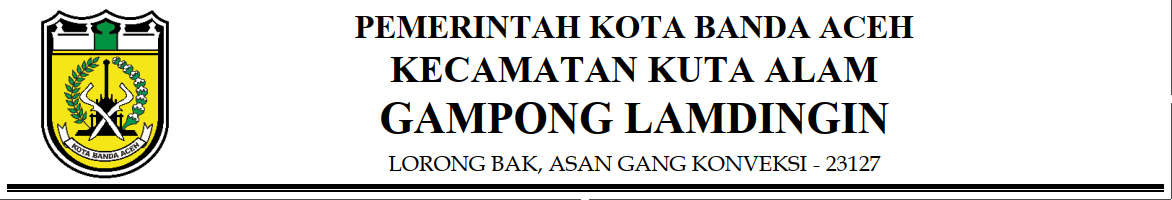 Yang bertanda tangan di bawah ini, mengajukan permintaan informasi :   Nama Pemohon Informasi	:		Nomor  KTP (sesuai KTP)	:		  Alamat Pemohon Informasi	:		Nomor Telepon	:		Email	:		Informasi Yang dibutuhkan 	: 		Alasan Permintaan 	: 		Nama Pengguna Informasi	:		  Nomor  KTP (sesuai KTP)   	:		Alamat Pengguna Informasi	:		Nomor Telepon	:		Email	:		Alasan Penggunaan Informasi	:		Cara Memperoleh Informasi	:		Langsung	Website	E-mail	Fax  Format Bahan Informasi	:		Tercetak	Terekam	  Cara Mengirim Bahan Informasi	:		Langsung 	Pos 	E-mailData dan informasi yang kami peroleh, kami gunakan sesuai dengan ketentuan perundang-undangan yang berlaku.Banda Aceh,____________________Pemohon Informasi( ………………………. )Nama & Tanda Tangan